     Obec Glabušovce, Glabušovce č. 24, 991 22  p. Bušince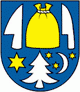     Telefón                                        e-mail                                      IČO     047/4871180                    glabusovce@gmail.com                       00650307P o z v á n k aV súlade s ustanovením § 13 ods. 4 písm. a) zákona č. 369/1990 Zb. o obecnom zriadení v znení neskorších predpisovzvolávamriadne  zasadnutie Obecného zastupiteľstva obce Glabušovce,ktoré sa uskutoční dňa 16.11.2020  t. j. v pondelok o 17:00  hod.v obecnom úrade v Glabušovciach s  týmto  návrhom  programu :1. Zahájenie –  určenie overovateľov zápisnice, zapisovateľky2. Program  zasadnutia  - schválenie3. Správa od posledného zasadnutia , kontrola uznesení      4. Schválenie zabezpečenia spolufinancovania projektu s názvom projektu                    „Trhové priestory v obci Glabušovce“      5. Dodatok č.1 k VZN  č. 1/2019  o všetkých   miestnych daniach a miestnom                        poplatku za komunálne odpady a drobné stavebné odpady – Návrh      6. Smernica o poplatkoch obce – Návrh7. Rôzne - diskusia      8. Uznesenia zo zasadnutia      9. ZáverV Glabušovciach, 8.11.2020                                               Štefan Chudý                                                                                                      starosta obceVyvesené na úradnej tabuly obce dňa: 9.11.2020